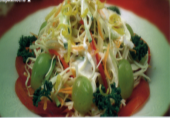          Салат «Витаминный   Салат «Летний»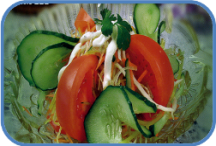 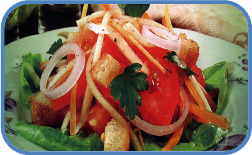    Салат «Деликатесный»Наименование продуктовКоличествоПоследовательность приготовленияПосуда и инвентарьКапуста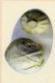 120 гНарезать тонкой соломкой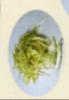 Нож, разделочная доска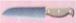 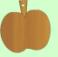 Морковь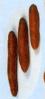 2 шт.Очистить, нарезать тонкой соломкой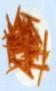 Нож, разделочная доскаПерец сладкий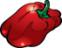 1шт. Нарезать тонкой соломкой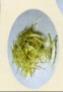 Нож, разделочная доскаСалат зеленый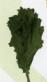 50 гНарезать тонкой соломкой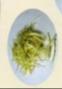 Нож, разделочная доскаСметанаЛимонСахар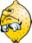 100 г¼ шт.По вкусуСоединить продукты, добавить сок лимона, сахар, сметану и аккуратно перемешать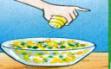 Миска, столовая ложка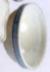 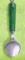 Помидоры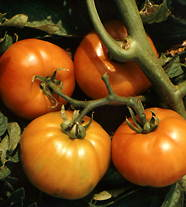 ВиноградЗелень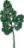 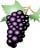 2 шт.50 г50 гНарезать помидоры дольками, разложить их по краю салатницы. 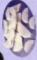 Выложить приготовленный салат горкой, украсить его зеленью и оформить виноградомСалатник, нож, разделочная доска, столовая ложка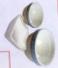 Наименование продуктовКоличествоПоследовательность приготовленияПосуда и инвентарьКапуста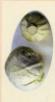 120 гНарезать тонкой соломкойНож, разделочная доскаМорковь2 шт.Очистить, нарезать тонкой соломкойНож, разделочная доскаОгурцы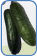 Помидоры1шт. Нарезать кружочками, помидоры ломтиками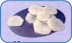 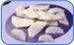 Нож, разделочная доскаСалат зеленый, перец сладкий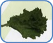 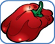 50 гНарезать тонкой соломкой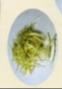 Нож, разделочная доскаМайонезСольПерец молотый100 гПо вкусуПо вкусуСоединить продукты (кроме помидоров и огурцов), добавить соль, перец молотый и перемешать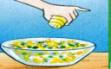 Миска, столовая ложка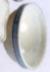 ПомидорыОгурцыЗелень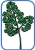 2 шт.50 г50 гВыложить приготовленный салат горкой в салатник, оформить кружочками огурцов, ломтиками помидоров, зеленьюСалатник, нож, разделочная доска, столовая ложка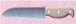 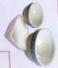 Наименование продуктовКоличествоПоследовательность приготовленияПосуда и инвентарьЛук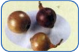 1 головкаНарезать тонкими кольцами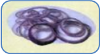 Нож, разделочная доска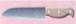 Морковь2 шт. Очистить, нарезать тонкой соломкойНож, разделочная доскаЦукини маленькие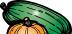 1шт. Натереть на терке цукини, нарезать помидоры ломтиками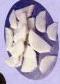 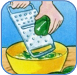 Нож, терка, миска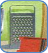 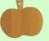 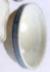 Салат зеленый50 гНарезать тонкой соломкойНож, разделочная доска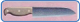 Масло растительноеГорчицаСоль, перец черный молотыйЛимон6 ст. ложек1 ч. ложкаПо вкусу¼ шт. Соединить горчицу, соль, перец, лимонный сок и хорошо взбить.Миска, столовая ложкаСухарики «Кириешки»,Зелень2 шт.50 г50 гОвощи перемешать.Выстлать тарелки листьями салата. Разложить овощи горкой и полить заливкой. Посыпать сухариками.Салатник, нож, разделочная доска, столовая ложка